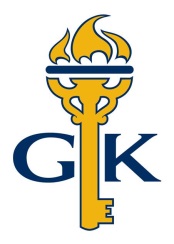 Golden Key International Honour SocietySouth AfricaA Call for TutorsGolden Key is an International Honour Society that recognises academic excellence. The society is making an appeal to all students who would be willing to spare their Saturdays, fortnightly tutoring at disadvantaged high schools. Matric students are the university students and leaders of tomorrow, so investment is important. #Spark a Change.Transport will be provided from the main gate. Due to the fact that tutoring is volunteer based, the society will issue certificates to show their gratitude and to acknowledge the work done. The first meeting of tutors will take place on Saturday, 20th Feb 2016.If you are interested in assisting or merely seeking to attain more information, please contact our Academic Officers;Nkosi Xulu 0711478588/ Nomonde Mbanjwa 0745483530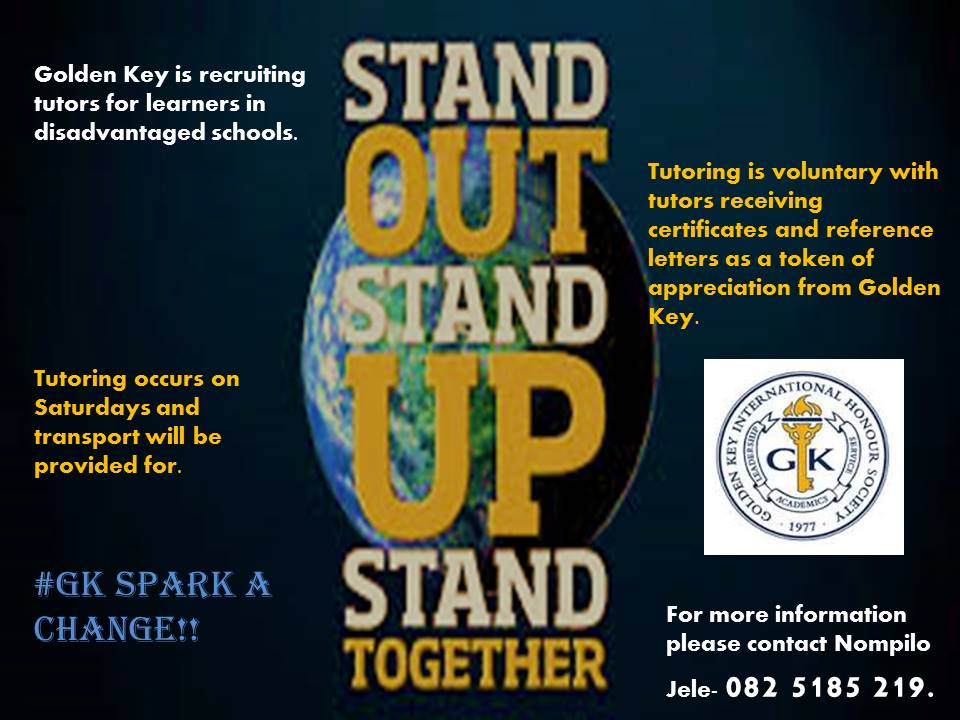 